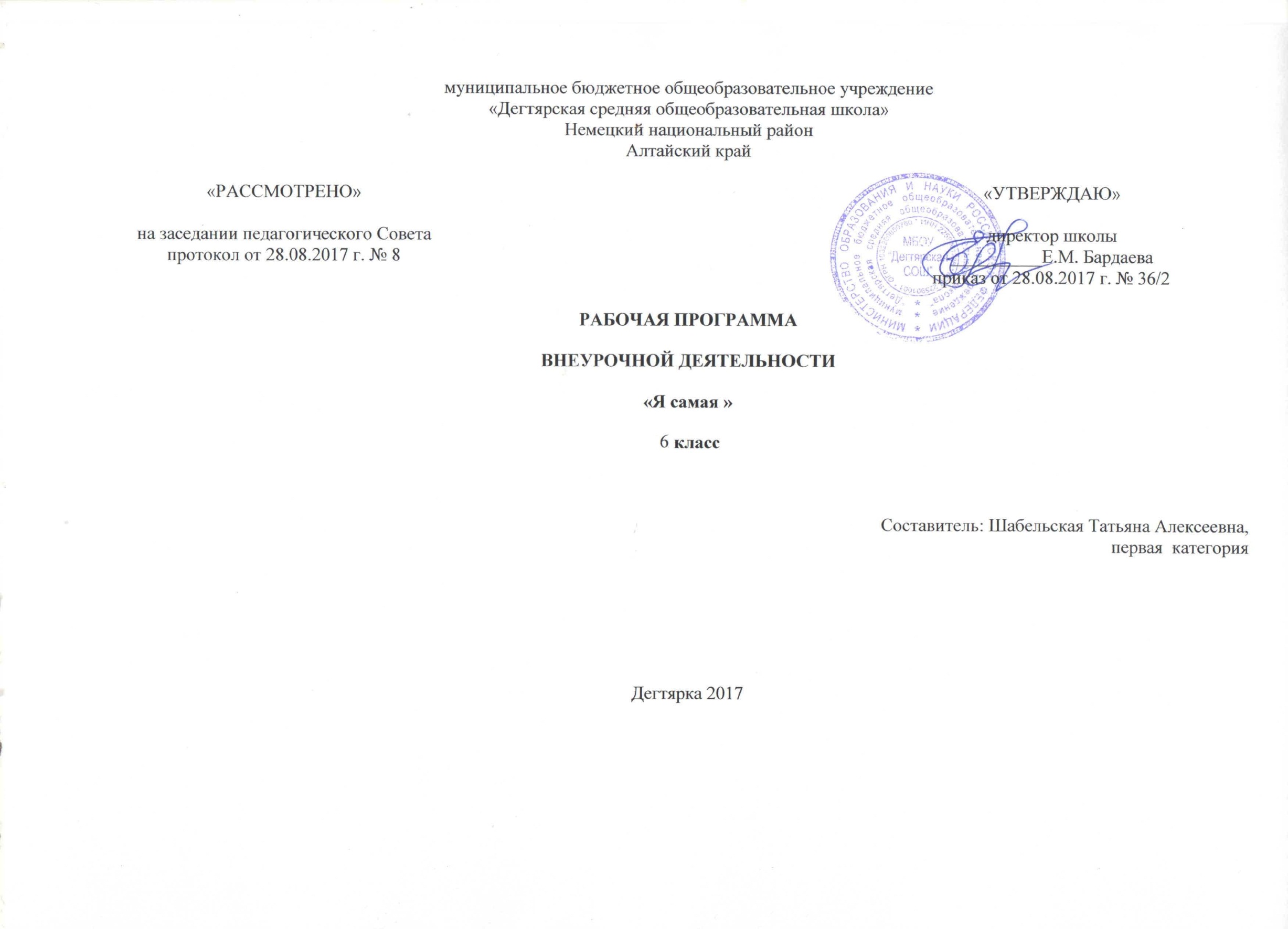  Пояснительная запискаДанная рабочая программа по внеурочной деятельности для  6  класса «Я самая» соответствует требованиям федерального государственного образовательного стандарта основного общего образования на базовом уровне и разработана на основе:Основной образовательной программы основного общего образования МБОУ «Дегтярская СОШ»Учебного плана на 2017-2018 учебный год МБОУ «Дегтярская СОШ», на основании которого выделен 1 час неделюПрограмма разработана на основе Рабочей программы по внеурочной деятельности «Художественное творчество». Григорьев Д.В. – М.:  издательство «Просвещение», 2014. (Стандарты второго поколения) Структура программы соответствует основным требованиям положения МБОУ «Дегтярская СОШ» о рабочей программе  Личностные и  метапредметные  результаты освоения учебного курса. Личностные УУД 1. формирование у ребѐнка ценностных ориентиров в области дизайна;2. воспитание уважительного отношения к творчеству как своему, так и других людей;3. развитие самостоятельности в поиске решения различных изобразительных задач; 4. формирование духовных и эстетических потребностей; 5. овладение различными приѐмами и техниками дизайнерской деятельности;6. воспитание готовности к отстаиванию своего эстетического идеала; 7. отработка навыков самостоятельной и групповой работы 8. обеспечивает формирование у обучающихся целостной научной картины природного и социокультурного мира, отношений человека с природой, обществом, другими людьми, государством, осознания своего места в обществе, создавая основу становления мировоззрения, жизненного самоопределения и формирования российской гражданской идентичности личности Межпредметные связи на занятиях по общекультурному направлению:  с уроками литературного чтения: умение организовывать диалог, обмениваться мнениями и использовать ранее изученный материал;  с уроками изобразительного искусства: оформление творческих работ, участие в выставках рисунков при защите проектов  с уроками технологии: изготовление различных элементов по темам проектов Регулятивные УУД 1. проговаривать последовательность действий;2. учиться работать по предложенному учителем плану;3. учиться отличать верно выполненное задание от неверного; 4. учиться совместно с учителем и другими учениками давать эмоциональную оценку деятельности класса на занятии; 5. основой для формирования этих действий служит соблюдение технологии оценивания образовательных достижений.Познавательные УУД 1. ориентироваться в своей системе знаний: отличать новое от уже известного с помощью учителя; 2. делать предварительный отбор источников информации;3. добывать новые знания: находить ответы на вопросы, используя свой жизненный опыт и информацию, полученную на занятии; 4. перерабатывать полученную информацию: делать выводы в результате совместной работы всего класса; 5. преобразовывать информацию из одной формы в другую на основе заданных алгоритмов, самостоятельно выполнять творческие задания; 6. овладение формами исследовательской деятельности, включая умения поиска и работы с информацией, с использованием различных средств ИКТ. Коммуникативные УУД 1. уметь пользоваться языком дизайна: а) донести свою позицию до собеседника; б) оформить свою мысль в устной и письменной форме;2. уметь слушать и понимать высказывания собеседников; 3.уметь защищать свои проектные работы; 4. совместно договариваться о правилах общения и поведения на занятиях и следовать им; 5. учиться согласованно работать в группе; а) учиться планировать работу в группе; б) учиться распределять работу между участниками проекта; в) понимать общую задачу проекта и точно выполнять свою часть работы; г) уметь выполнять различные роли в группе (лидера, исполнителя).Содержание программы. Основы организации пространства ( 11ч.)Разработка и осуществление дизайн-проекта интерьера «Комната моей мечты».
Презентация выставки дизайн-проектов интерьера «Комната моей мечты». Философия новогоднего праздника. Разработка дизайнерских проектов организации пространства праздника (новогодний праздник). Конкурс дизайн-проектов организации пространства праздника (новогодний праздник). Реализация проекта — победителя конкурса. Презентация оформления школьного зала.Дизайн костюма.  (12 ч.)Материаловедение. История костюма. Разработка и реализация исследовательского проекта «Дизайн исторического костюма». Защита исследовательских проектов «Дизайн исторического костюма».

 Основы ландшафтного дизайна (4 ч.). Декоративная дендрология. Разработка и осуществление дизайн-проекта «Школьная клумба» (ландшафтный дизайн). Презентация дизайн-проекта «Школьная клумба».

Дизайн интерьеров и архитектурное проектирование ( 7ч.) Разработка и осуществление дизайнерского проекта  «Детская площадка». Презентация выставки дизайнерских проектов «Детская площадка» «Детские качели», «песочница» Творческое оформление площадки подручным и бросовым материалом. Шины автомашин, Пеньки, пластиковые бутылки.Учебно-тематический план. №Темы Кол-во часовДатаОсновы организации пространства.111Дизайн-проект интерьера «Комната моей мечты»207.0914.092Конструирование мебели «Трансформеры»
Выставка дизайнерских проектов интерьера «Комната моей мечты» (художественное образовательное событие)421.0928.0905.1012.103Философия праздника. Разработка дизайн-проектов организации пространства праздника219.1026.104Конкурс дизайн-проектов организации пространства праздника, реализация проекта — победителя конкурса. Презентация оформления школьного зала302.1116.1123.11Дизайн костюма125Материаловедение. История костюма130.116Посещение историко-краеведческого музея. Зарисовки орнамента.207.1214.127Разработка и реализация исследовательского проекта «Дизайн исторического костюма»321.1228.1211.018Просмотр исследовательских проектов «Дизайн исторического костюма» (художественное образовательное событие)118.019Работа над моделью современной одежды225.0101.0210Рисунок цветка с натуры. 108.0211Стилизация ,разработка орнамента ткани215.0222.0201.0307.03Основы ландшафтного дизайна412Разработка и осуществление дизайнерского проекта «Школьная клумба» (ландшафтный дизайн)315.0322.0305.0413Презентация дизайнерского проекта «Школьная клумба» (художественное образовательное событие)112.04Дизайн интерьеров и архитектурное проектирование714Работа над эскизом  детской площадки. Общий план территории 219.0426.0415Эскиз моделей детских качелей, песочницы, горок.303.0510.0517.05Разработка проекта «Оформление детской площадки»224.0531.05всего35